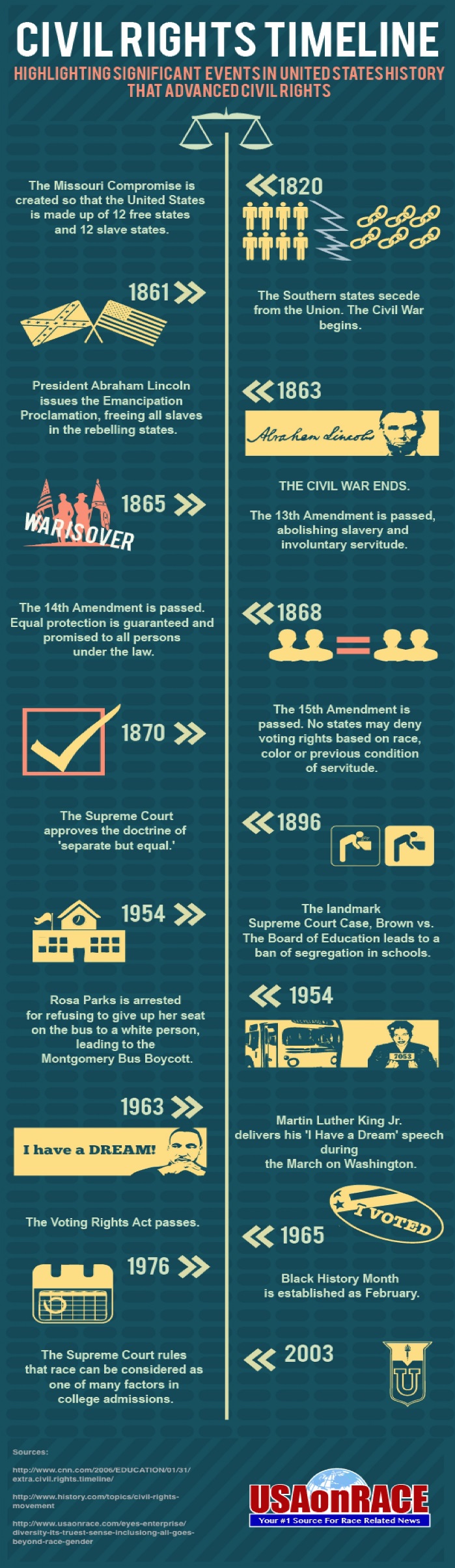 Arbeidsplan for 10GUke 48 og 49OrdenseleverUke 48: Synne og Patrick Uke 49: Åsmund og MarkusInformasjonOnsdag 29. november i 2. time blir det informasjon om videregående innsøking og yrkesmessa. Samlingen blir i aulaen.Tirsdag 12.desember kl.19.00 inviterer you-rådgiverne til informasjonsmøte om innsøking til videregående skole for foreldre på 10.trinn. Samlingen blir i aulaen på LUS.UKEUKEMANDAGTIRSDAGTIRSDAGONSDAGONSDAGTORSDAGFREDAGDenne uka:Denne uka:4848GloserInfo om videregående innsøking og yrkesmessa i aulaen 2. time (gym går ut)Info om videregående innsøking og yrkesmessa i aulaen 2. time (gym går ut)Frist levering av labrapport4949Teoriprøve musikkFagsamtale samfunnFagsamtale samfunnFagsamtale samfunnFagsamtale engelskFagsamtale engelskInnlevering arkitektur K&HInnlevering arkitektur K&H5050GloserKarakterfrist julekaraktererKarakterfrist julekaraktererJuleballFørjulssamling5151YrkesmesseYrkesmesseYrkesmesseYrkesmesseYrkesmesseSiste skoledag før julMin egen huskeliste:Min egen huskeliste:Min egen huskeliste:Min egen huskeliste:Min egen huskeliste:Min egen huskeliste:Min egen huskeliste:Min egen huskeliste:Min egen huskeliste:Min egen huskeliste:Min egen huskeliste:BURSDAGER i Desember! 03: Marcus06: Synne10: Mads12: Vanessa20: Felix og Mats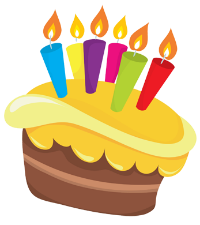 BURSDAGER i Desember! 03: Marcus06: Synne10: Mads12: Vanessa20: Felix og MatsFagFagFagLæringsmålLæringsmålLæringsmålBegreperBegreperHjemmearbeidHjemmearbeidHjemmearbeidHjemmearbeidHjemmearbeidHjemmearbeidHjemmearbeidNorskNorskNorskSkal kunne presentera tema i eit utval samtidstekstar og klassiske tekstar.Skal kunne lese og analysere tekster frå ulike tider og i ulike sjangrar.Skal kunne samtale om innhald, form og føremål med tekstar frå ulike tider og ulike sjangrar.Skal kunne presentera tema i eit utval samtidstekstar og klassiske tekstar.Skal kunne lese og analysere tekster frå ulike tider og i ulike sjangrar.Skal kunne samtale om innhald, form og føremål med tekstar frå ulike tider og ulike sjangrar.Skal kunne presentera tema i eit utval samtidstekstar og klassiske tekstar.Skal kunne lese og analysere tekster frå ulike tider og i ulike sjangrar.Skal kunne samtale om innhald, form og føremål med tekstar frå ulike tider og ulike sjangrar.MatematikkMatematikkMatematikkDu skal kunneLøse likninger med innsettingsmetodenLøse likninger med addisjonsmetodenDu skal kunneLøse likninger med innsettingsmetodenLøse likninger med addisjonsmetodenDu skal kunneLøse likninger med innsettingsmetodenLøse likninger med addisjonsmetodenlikninglikningssettinnsettingsmetodenaddisjonsmetodenlikninglikningssettinnsettingsmetodenaddisjonsmetodenLikningerNivå 1: 3.1, 3.5, 3.7, 3.8, 3.12Nivå 2: 3.17, 3.18, 3.20, 3.23, 3.27LikningerNivå 1: 3.1, 3.5, 3.7, 3.8, 3.12Nivå 2: 3.17, 3.18, 3.20, 3.23, 3.27LikningerNivå 1: 3.1, 3.5, 3.7, 3.8, 3.12Nivå 2: 3.17, 3.18, 3.20, 3.23, 3.27LikningerNivå 1: 3.1, 3.5, 3.7, 3.8, 3.12Nivå 2: 3.17, 3.18, 3.20, 3.23, 3.27LikningerNivå 1: 3.1, 3.5, 3.7, 3.8, 3.12Nivå 2: 3.17, 3.18, 3.20, 3.23, 3.27LikningerNivå 1: 3.1, 3.5, 3.7, 3.8, 3.12Nivå 2: 3.17, 3.18, 3.20, 3.23, 3.27LikningerNivå 1: 3.1, 3.5, 3.7, 3.8, 3.12Nivå 2: 3.17, 3.18, 3.20, 3.23, 3.27EngelskEngelskEngelskCivil rights movementKnow key points in the civil rights movementKnow names like Rosa Parks, Martin Luther King Jr, Malcolm X and Barack Obama and what they meant for the black community in the USA. Civil rights movementKnow key points in the civil rights movementKnow names like Rosa Parks, Martin Luther King Jr, Malcolm X and Barack Obama and what they meant for the black community in the USA. Civil rights movementKnow key points in the civil rights movementKnow names like Rosa Parks, Martin Luther King Jr, Malcolm X and Barack Obama and what they meant for the black community in the USA. beyondconsciouscomingFahrenheithaughtyinetreligioussuccessfultopicalzenithbeyondconsciouscomingFahrenheithaughtyinetreligioussuccessfultopicalzenithHusk gloser. Merk hvor det SKAL være stor bokstav og legg spesielt merke til hvordan successful skrives. Forbered til en liten fagsamtale om the civil rights movement, i grupper eller alene. Vi jobber med dette på skolen og har tripp trapp mandag, og datarom 3 kasse på torsdag.Husk gloser. Merk hvor det SKAL være stor bokstav og legg spesielt merke til hvordan successful skrives. Forbered til en liten fagsamtale om the civil rights movement, i grupper eller alene. Vi jobber med dette på skolen og har tripp trapp mandag, og datarom 3 kasse på torsdag.Husk gloser. Merk hvor det SKAL være stor bokstav og legg spesielt merke til hvordan successful skrives. Forbered til en liten fagsamtale om the civil rights movement, i grupper eller alene. Vi jobber med dette på skolen og har tripp trapp mandag, og datarom 3 kasse på torsdag.Husk gloser. Merk hvor det SKAL være stor bokstav og legg spesielt merke til hvordan successful skrives. Forbered til en liten fagsamtale om the civil rights movement, i grupper eller alene. Vi jobber med dette på skolen og har tripp trapp mandag, og datarom 3 kasse på torsdag.Husk gloser. Merk hvor det SKAL være stor bokstav og legg spesielt merke til hvordan successful skrives. Forbered til en liten fagsamtale om the civil rights movement, i grupper eller alene. Vi jobber med dette på skolen og har tripp trapp mandag, og datarom 3 kasse på torsdag.Husk gloser. Merk hvor det SKAL være stor bokstav og legg spesielt merke til hvordan successful skrives. Forbered til en liten fagsamtale om the civil rights movement, i grupper eller alene. Vi jobber med dette på skolen og har tripp trapp mandag, og datarom 3 kasse på torsdag.Husk gloser. Merk hvor det SKAL være stor bokstav og legg spesielt merke til hvordan successful skrives. Forbered til en liten fagsamtale om the civil rights movement, i grupper eller alene. Vi jobber med dette på skolen og har tripp trapp mandag, og datarom 3 kasse på torsdag.KRLEKRLEKRLEOm det ondes problem og historien om Job i uke 48 på skolenKapittel 4, noen religiøse strømninger i vår tid i uke 49Om det ondes problem og historien om Job i uke 48 på skolenKapittel 4, noen religiøse strømninger i vår tid i uke 49Om det ondes problem og historien om Job i uke 48 på skolenKapittel 4, noen religiøse strømninger i vår tid i uke 49Velg én av oppgave 1-6 side 101. Leksene leveres IKKE på its learning denne gangen, gjør dem i boka eller på ark. Leksene sjekkes i KRLE-timen uke 50. Husk å merke med oppgavenummer, og skriv slik at man kan lese. Vurdering: høy/middels/lav.KRLE timen uke 48 flyttes til fredag 3. time.Velg én av oppgave 1-6 side 101. Leksene leveres IKKE på its learning denne gangen, gjør dem i boka eller på ark. Leksene sjekkes i KRLE-timen uke 50. Husk å merke med oppgavenummer, og skriv slik at man kan lese. Vurdering: høy/middels/lav.KRLE timen uke 48 flyttes til fredag 3. time.Velg én av oppgave 1-6 side 101. Leksene leveres IKKE på its learning denne gangen, gjør dem i boka eller på ark. Leksene sjekkes i KRLE-timen uke 50. Husk å merke med oppgavenummer, og skriv slik at man kan lese. Vurdering: høy/middels/lav.KRLE timen uke 48 flyttes til fredag 3. time.Velg én av oppgave 1-6 side 101. Leksene leveres IKKE på its learning denne gangen, gjør dem i boka eller på ark. Leksene sjekkes i KRLE-timen uke 50. Husk å merke med oppgavenummer, og skriv slik at man kan lese. Vurdering: høy/middels/lav.KRLE timen uke 48 flyttes til fredag 3. time.Velg én av oppgave 1-6 side 101. Leksene leveres IKKE på its learning denne gangen, gjør dem i boka eller på ark. Leksene sjekkes i KRLE-timen uke 50. Husk å merke med oppgavenummer, og skriv slik at man kan lese. Vurdering: høy/middels/lav.KRLE timen uke 48 flyttes til fredag 3. time.Velg én av oppgave 1-6 side 101. Leksene leveres IKKE på its learning denne gangen, gjør dem i boka eller på ark. Leksene sjekkes i KRLE-timen uke 50. Husk å merke med oppgavenummer, og skriv slik at man kan lese. Vurdering: høy/middels/lav.KRLE timen uke 48 flyttes til fredag 3. time.Velg én av oppgave 1-6 side 101. Leksene leveres IKKE på its learning denne gangen, gjør dem i boka eller på ark. Leksene sjekkes i KRLE-timen uke 50. Husk å merke med oppgavenummer, og skriv slik at man kan lese. Vurdering: høy/middels/lav.KRLE timen uke 48 flyttes til fredag 3. time.NaturfagNaturfagNaturfagEnergi og krefterTrafikksikkerhetEnergi og krefterTrafikksikkerhetEnergi og krefterTrafikksikkerhetFerdigstille labrapport eller forberede foredrag dersom du er en av dem som skal ha presentasjon. Vi jobber på laptop fra datarom 3 i første og andre time torsdag uke 48.Gjør oppgave på its learning om utregning av akselerasjon og arbeid. Måloppnåelse.Ferdigstille labrapport eller forberede foredrag dersom du er en av dem som skal ha presentasjon. Vi jobber på laptop fra datarom 3 i første og andre time torsdag uke 48.Gjør oppgave på its learning om utregning av akselerasjon og arbeid. Måloppnåelse.Ferdigstille labrapport eller forberede foredrag dersom du er en av dem som skal ha presentasjon. Vi jobber på laptop fra datarom 3 i første og andre time torsdag uke 48.Gjør oppgave på its learning om utregning av akselerasjon og arbeid. Måloppnåelse.Ferdigstille labrapport eller forberede foredrag dersom du er en av dem som skal ha presentasjon. Vi jobber på laptop fra datarom 3 i første og andre time torsdag uke 48.Gjør oppgave på its learning om utregning av akselerasjon og arbeid. Måloppnåelse.Ferdigstille labrapport eller forberede foredrag dersom du er en av dem som skal ha presentasjon. Vi jobber på laptop fra datarom 3 i første og andre time torsdag uke 48.Gjør oppgave på its learning om utregning av akselerasjon og arbeid. Måloppnåelse.Ferdigstille labrapport eller forberede foredrag dersom du er en av dem som skal ha presentasjon. Vi jobber på laptop fra datarom 3 i første og andre time torsdag uke 48.Gjør oppgave på its learning om utregning av akselerasjon og arbeid. Måloppnåelse.Ferdigstille labrapport eller forberede foredrag dersom du er en av dem som skal ha presentasjon. Vi jobber på laptop fra datarom 3 i første og andre time torsdag uke 48.Gjør oppgave på its learning om utregning av akselerasjon og arbeid. Måloppnåelse.Samf.fagSamf.fagSamf.fagKunne gjøre rede for den demografiske overgangen. Kunne beskrive den historiske befolkningsutviklingen i Norge. Kunne bruke grafiske framstillinger for å beskrive en befolkning. Kunne gjøre rede for den demografiske overgangen. Kunne beskrive den historiske befolkningsutviklingen i Norge. Kunne bruke grafiske framstillinger for å beskrive en befolkning. Kunne gjøre rede for den demografiske overgangen. Kunne beskrive den historiske befolkningsutviklingen i Norge. Kunne bruke grafiske framstillinger for å beskrive en befolkning. Forbered fagsamtale. Målark deles ut på skolen. Forbered fagsamtale. Målark deles ut på skolen. Forbered fagsamtale. Målark deles ut på skolen. Forbered fagsamtale. Målark deles ut på skolen. Forbered fagsamtale. Målark deles ut på skolen. Forbered fagsamtale. Målark deles ut på skolen. Forbered fagsamtale. Målark deles ut på skolen. Eng  fordyp.Eng  fordyp.Eng  fordyp.Du skal kunneeksperimentere med ulike skriftlige og muntlige uttrykksformer i ulike sjangereDu skal kunneeksperimentere med ulike skriftlige og muntlige uttrykksformer i ulike sjangereDu skal kunneeksperimentere med ulike skriftlige og muntlige uttrykksformer i ulike sjangereLinns gruppe: Choose a task (that does not require a computer) from p. 162 – 163. Write it in your notebook. Linns gruppe: Choose a task (that does not require a computer) from p. 162 – 163. Write it in your notebook. Linns gruppe: Choose a task (that does not require a computer) from p. 162 – 163. Write it in your notebook. Linns gruppe: Choose a task (that does not require a computer) from p. 162 – 163. Write it in your notebook. Linns gruppe: Choose a task (that does not require a computer) from p. 162 – 163. Write it in your notebook. Linns gruppe: Choose a task (that does not require a computer) from p. 162 – 163. Write it in your notebook. Linns gruppe: Choose a task (that does not require a computer) from p. 162 – 163. Write it in your notebook. Linns gruppe: Choose a task (that does not require a computer) from p. 162 – 163. Write it in your notebook. Linns gruppe: Choose a task (that does not require a computer) from p. 162 – 163. Write it in your notebook. MusikkMusikkMusikkØv til musikkteoriprøve. Se på power point og gjør som Laura sier, så blir det bra! Øv til musikkteoriprøve. Se på power point og gjør som Laura sier, så blir det bra! Øv til musikkteoriprøve. Se på power point og gjør som Laura sier, så blir det bra! Øv til musikkteoriprøve. Se på power point og gjør som Laura sier, så blir det bra! Øv til musikkteoriprøve. Se på power point og gjør som Laura sier, så blir det bra! Øv til musikkteoriprøve. Se på power point og gjør som Laura sier, så blir det bra! Øv til musikkteoriprøve. Se på power point og gjør som Laura sier, så blir det bra! Øv til musikkteoriprøve. Se på power point og gjør som Laura sier, så blir det bra! Øv til musikkteoriprøve. Se på power point og gjør som Laura sier, så blir det bra! 